PEMERINTAH KABUPATEN KARANGANYAR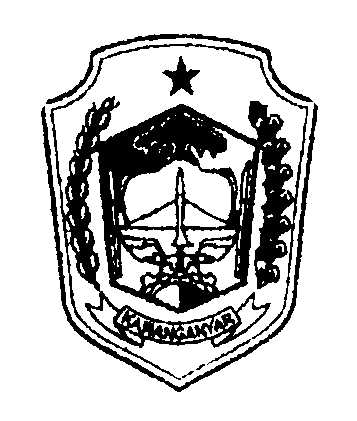 KECAMATAN MATESIHJln. TP. Joko Songo, MATESIH, Telp./Fax : (0271) 662737, Karanganyar57781Website : matesih.karanganyarkab.go.id email : matesih@karanganyarkab.go.idKaranganyar, 6 November 2023  Bersama ini kami kirimkan berkas permohonan Pencairan Dana Desa bagi Desa Gantiwarno Kecamatan Matesih Tahap III (20%), Tahun 2023 sebesar Rp.192.142.800 ( Seratus Sembilan Puluh Dua Juta Seratus Empat Puluh Dua Ribu Delapan Ratus Rupiah )  yang telah kami verifikasi. Demikian untuk menjadikan periksa.CAMAT MATESIHSUGIHARJO, S.IP. MMPembina Tingkat INIP. 19711108 199203 1 005Nomor:900/     .26.5/XI/2023K e p a d a  :K e p a d a  :Sifat:SegeraYth.Bupati KaranganyarLampiran:1 (satu) bendelC.q.  Kepala DispermadesPerihal:Permohonan Pencairan Dana Desa Tahap III (20%) Tahun 2023 Desa Gantiwarno Kec. MatesihKabupaten KaranganyarDi -  KARANGANYAR